Red Cloud Community SchoolsAnnual Report to the PatronsJanuary 2024Mission StatementBelieve – Achieve – SucceedAdministrationBrian Hof – SuperintendentJason Heldt – High School PrincipalAmy Dallman – Elementary PrincipalSchool Contact InformationWASHINGTON HIGH SCHOOL 	     LINCOLN ELEMENTARY       121 West 7th Avenue	                  334 North Cherry Street           Red Cloud, NE  68970	                         Red Cloud, NE  68970           Phone:  402-746-2818	                         Phone:  402-746-3413             Fax:  402-746-2817                                Fax:  402-746-3690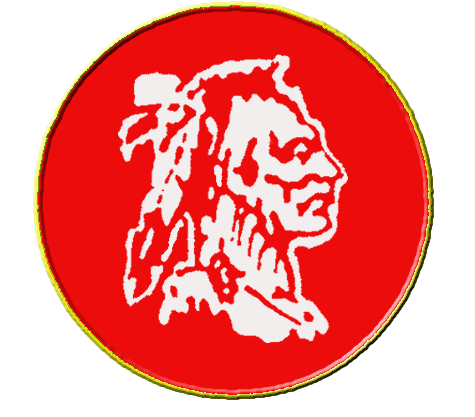 General InformationRed Cloud Community Schools is a Class III school that is accredited by the Nebraska Department of Education under the Nebraska Frameworks for grades Kindergarten through Six, and the North Central Association on Accreditation and School Improvement for grades 7 through 12.  The school is a member of the Twin Valley Conference that includes:  Blue Hill, Deshler, Franklin, Harvard, Kenesaw, Lawrence/Nelson, Red Cloud, Shelton, and Silver Lake.The District is governed by a six-member Board of Education.  Each member is elected for a four-year term. Board members must be residents of School District 91-0002 and each member serves the district with no compensation for their services.  The Board of Education must hold a regular meeting by the third Monday of each month.  Board meetings are normally held in the library at Lincoln Elementary.  All board meetings are open to the public and are advertised according to state open meeting laws.  Public notice of meetings is placed in the Red Cloud Chief.  Current board members include:  Jeff Armstrong—president, Val Horne—vice-president, Liz VanWey—secretary, Ben Hobbs—treasurer and members Robin Peterson and Jeff Ord. StaffingThree administrators, Mr. Brian Hof, Superintendent, Mrs. Amy Dallman, Elementary School Principal, and Mr. Jason Heldt, High School Principal, serve Red Cloud Community Schools.  Mr. Hof is in his sixth year at Red Cloud and Mrs. Dallman and Mr. Heldt are in there second year in the system as principals.  The superintendent’s contract is for 11 months and the principals are on a 10-month contract.  Principals are required to hold a Masters Degree with an endorsement as a school principal.  The Superintendent has an Educational Specialist Degree with certification as a School Superintendent. Mr. Heldt and Mrs. Dallman holds a Masters Degrees in School Administration. Mr. Hof holds an Educational Specialist Degree from the University of Nebraska at Kearney, a Masters Degree in Administration from the University of Nebraska at Kearney, a second Masters Degree in Counseling and Psychology from the University of South Dakota, as well as a Bachelors Degree from Black Hills State University.In addition to the administrative staff, 24 certificated teachers serve the school. Teachers are contracted for 185 days of service; one teacher has a 213-day contract; two have a 203-day contract and one a 193-day contract.  Teachers must hold a minimum of a Bachelor Degree with proper endorsements in their educational teaching field. The support staff consists of 22 full- and part-time employees.  Included are two secretaries, one bookkeeper, one Registered Nurse, nine Para-professionals, three cooks, and three maintenance personnel.  The district contracts with an outside company to provide bussing.The school contracts with Central Nebraska Rehab Services for Speech Language/occupational/diagnostic/evaluation services. The sports physical therapy is contracted through New West.  Red Cloud Community Schools provides services for Resource with Red Cloud Community School employees.2022-23 Enrollment Figures Grade	TotalKindergarten	17First Grade	18Second Grade	19Third Grade	13Fourth Grade	22	Fifth Grade	14Sixth Grade	15Seventh Grade	23Eighth Grade	19	Ninth Grade	17Tenth Grade	19Eleventh Grade	11Twelfth Grade	19TOTAL K-12 ENROLLMENT	226Recent K-12 Membership DataYear	Elem.	Sec.	Total2002-03	124	126	2502003-04	118	136	2542004-05	124	125	2492005-06	130	112	2422006-07		134	125	2592007-08		114	113	2272008-09		106	110	2162009-10		116	102	2182010-11		117	111	2282011-12	     111	116	2272012-13		117	121	2382013-14		120	100	2202014-15	     129	  93	2232015-16		124	  78	2022016-17		127	  78	2052017-18		129	  73	2022018-19	     132	  82	2142019-20		122	  87	2092020-21		129	101	2302021-22	    117	109	 2262022-23	      99	106	 205K-12 MOBILITY RATE DATA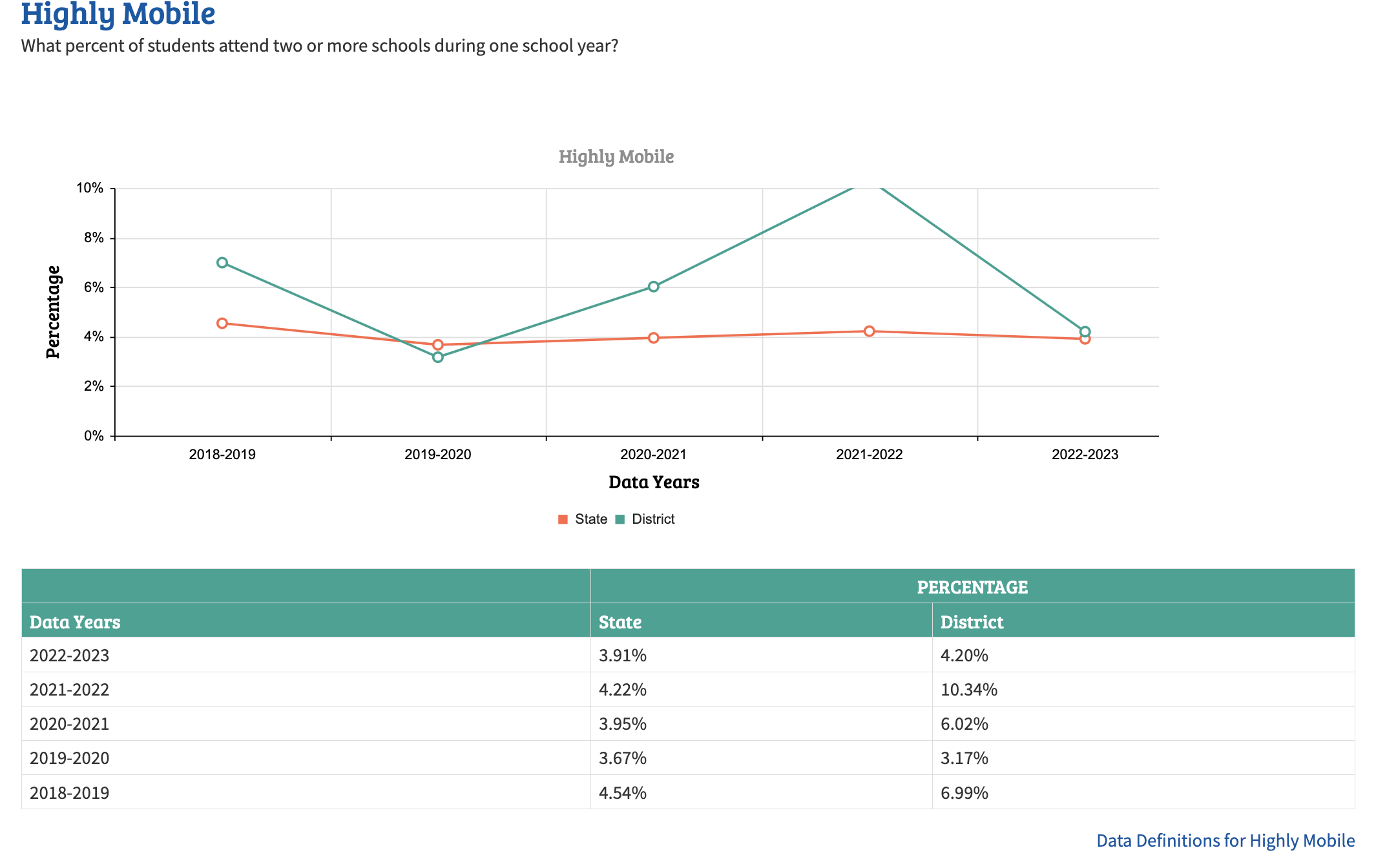 GRADUATION RATE DATA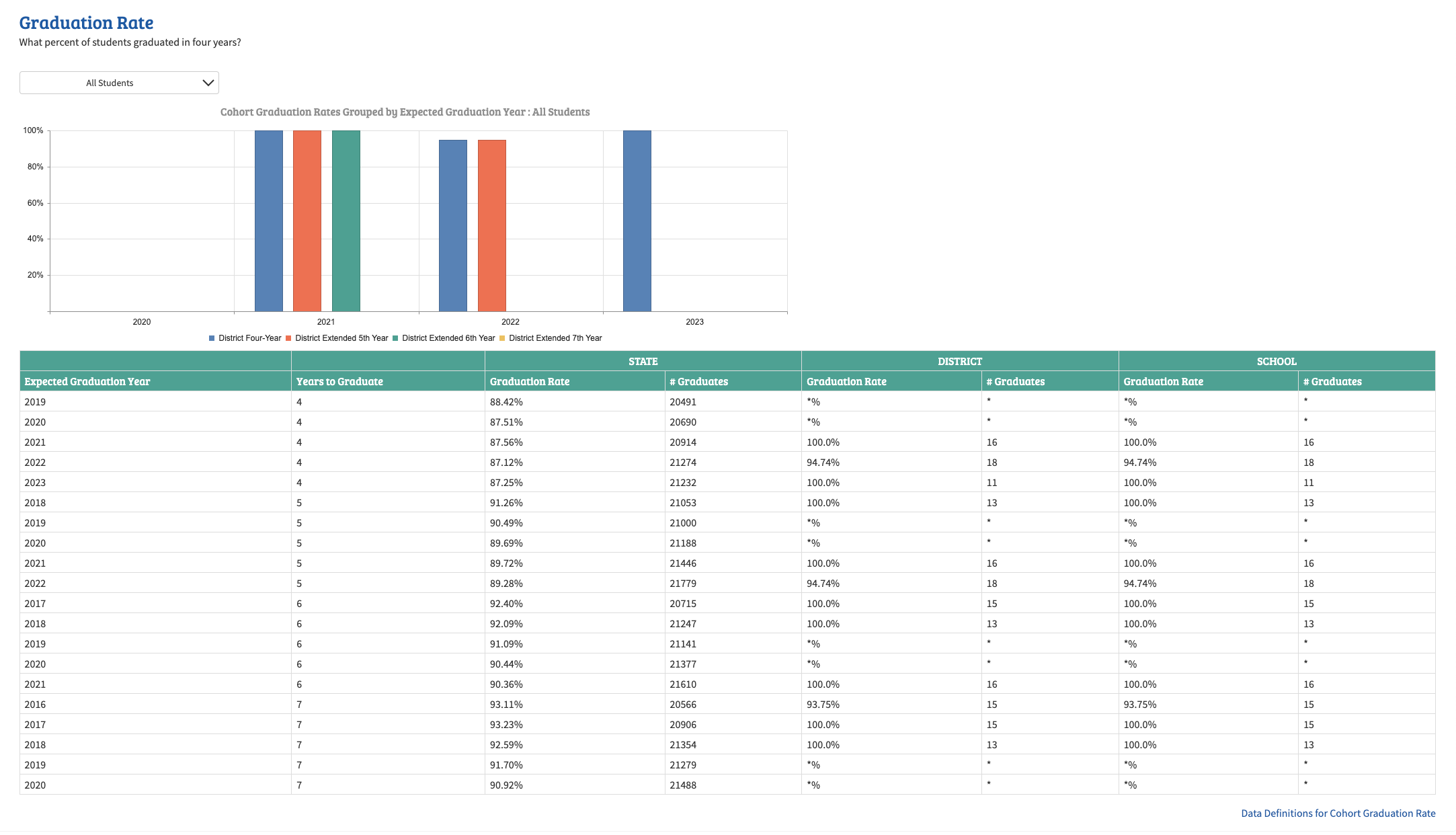 STUDENT CHARACTERISTICS 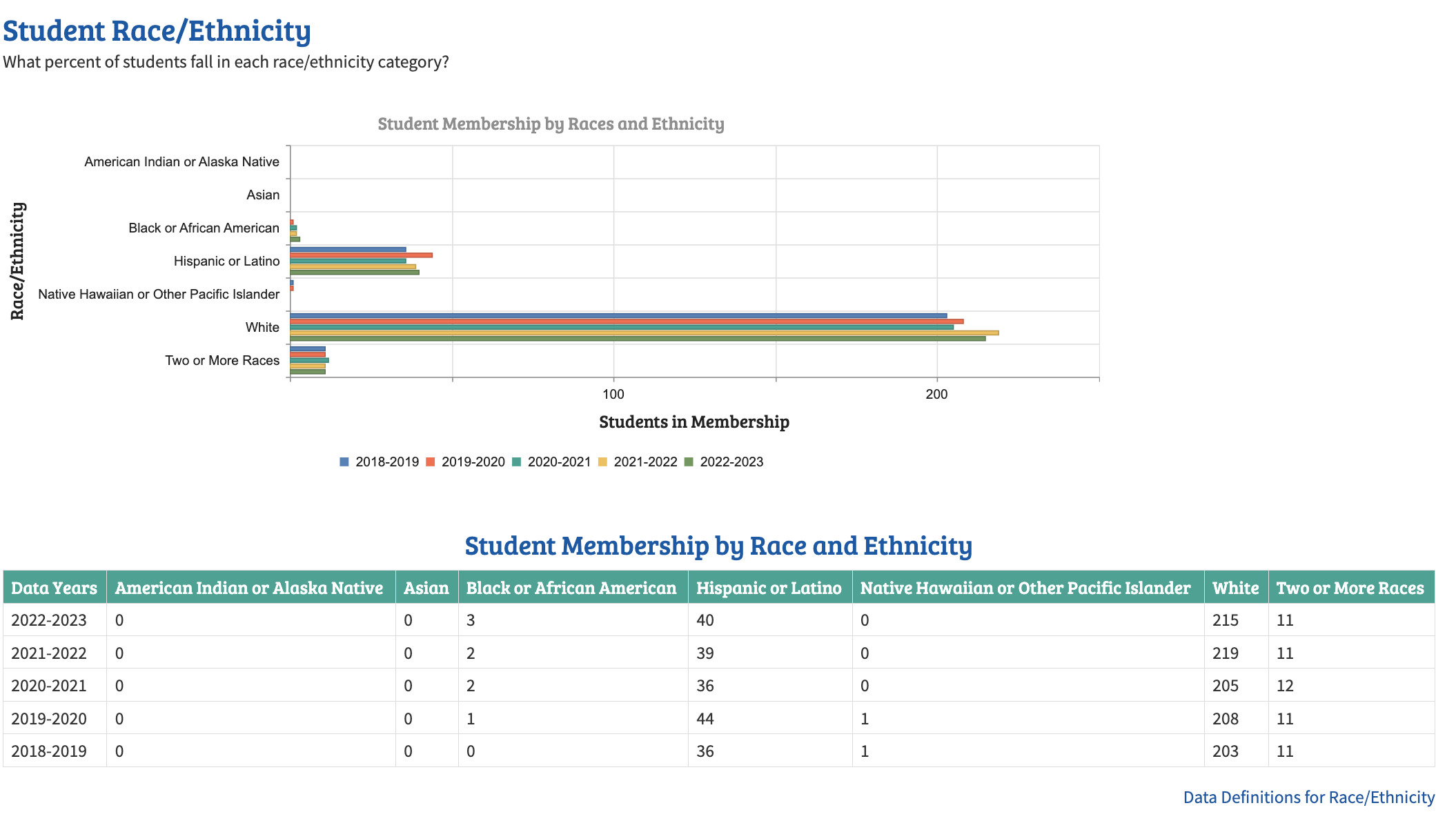 K-12 ATTENDANCE RATE DATA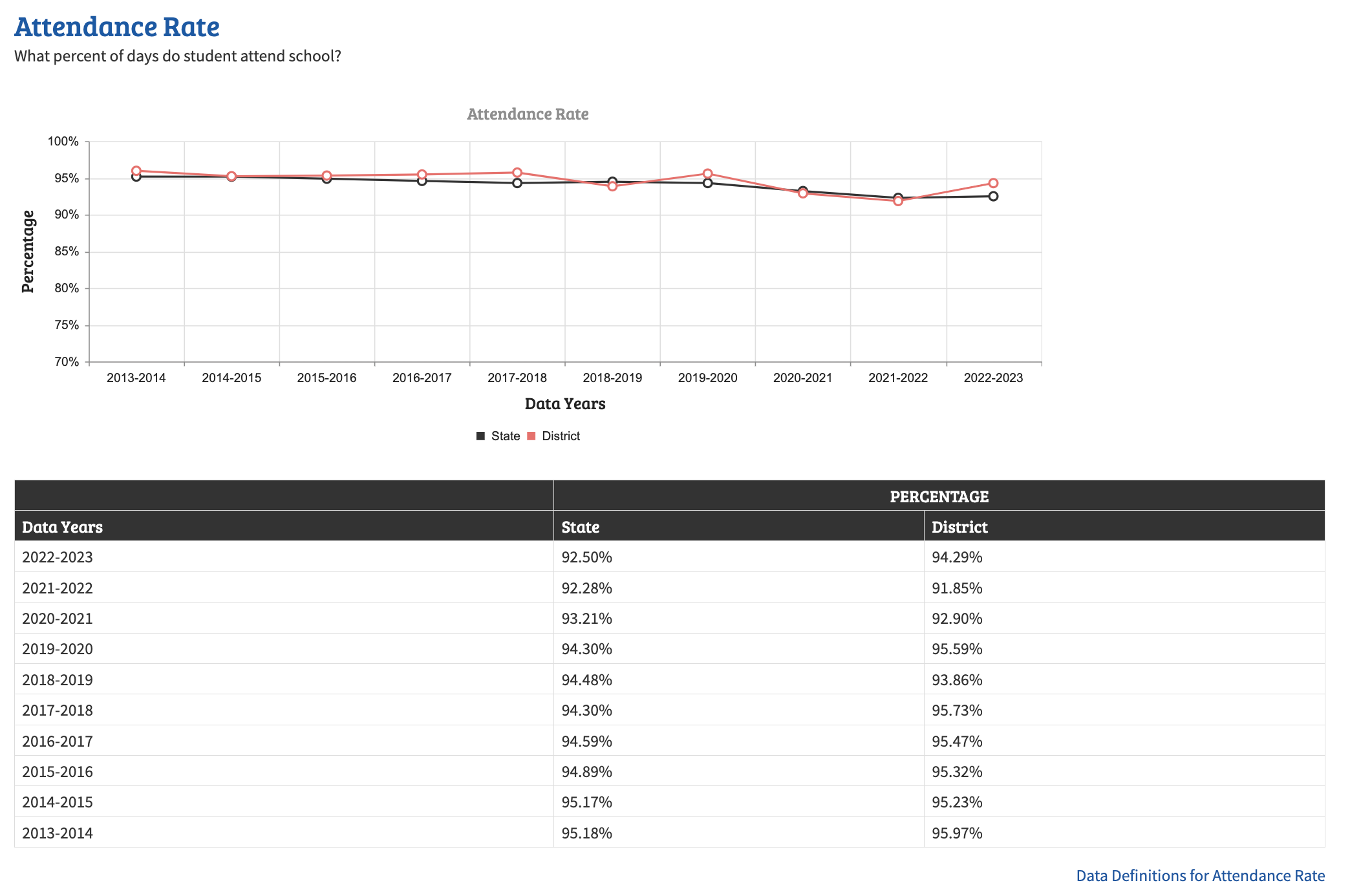 Red Cloud Graduation RequirementsSubject	  Hours	Classes  RequiredLanguage Arts		40	English 9			English 10			English 11			One course as a senior			not previously takenSocial Studies		30	World Geog./World History			US History			US GovernmentMathematics		30	Algebra IScience		30	Physical Science			BiologyVocational Education	40	Personal Health & Fitness	10	PE/Health 9Electives		80	TOTAL CREDIT HRS.FOR GRADUATION	260STANDARDIZED TEST RESULTS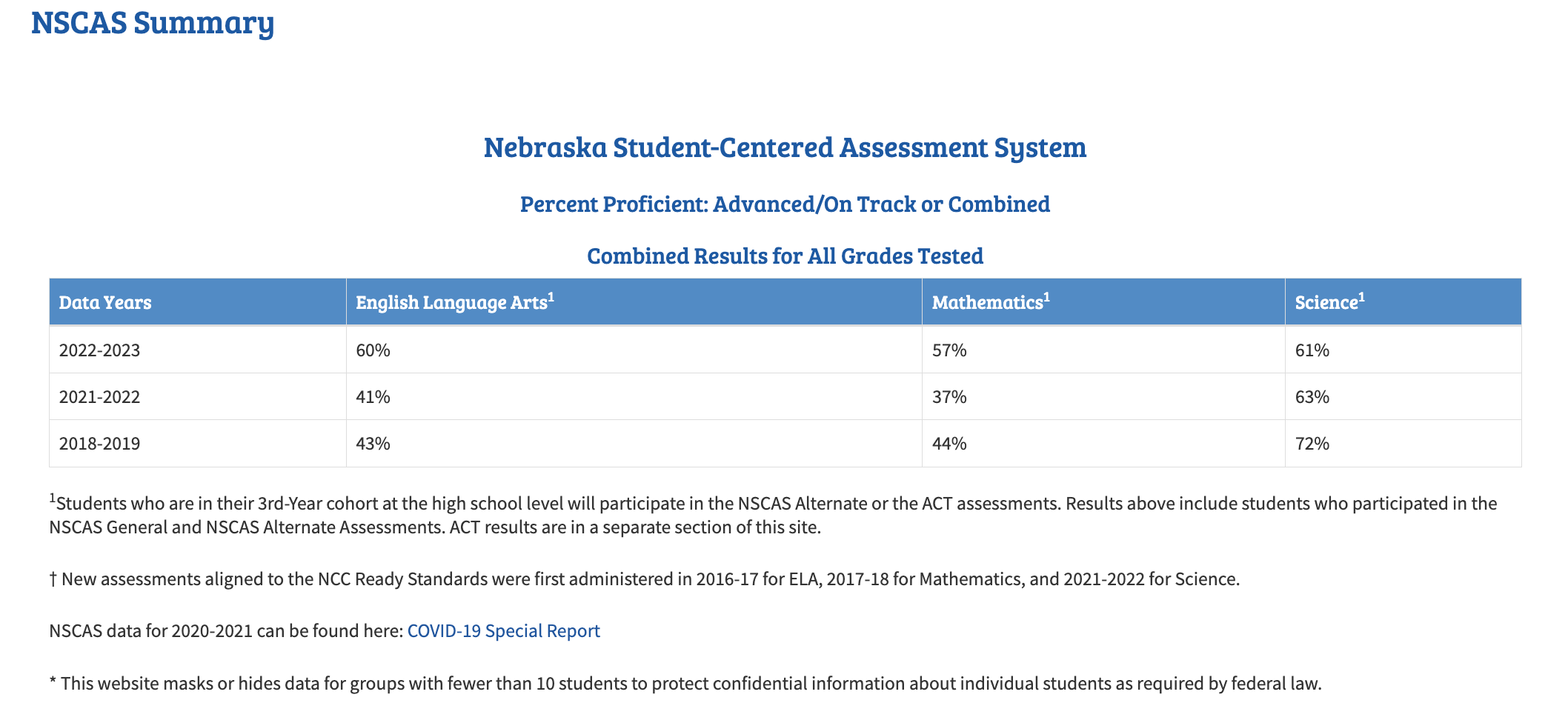 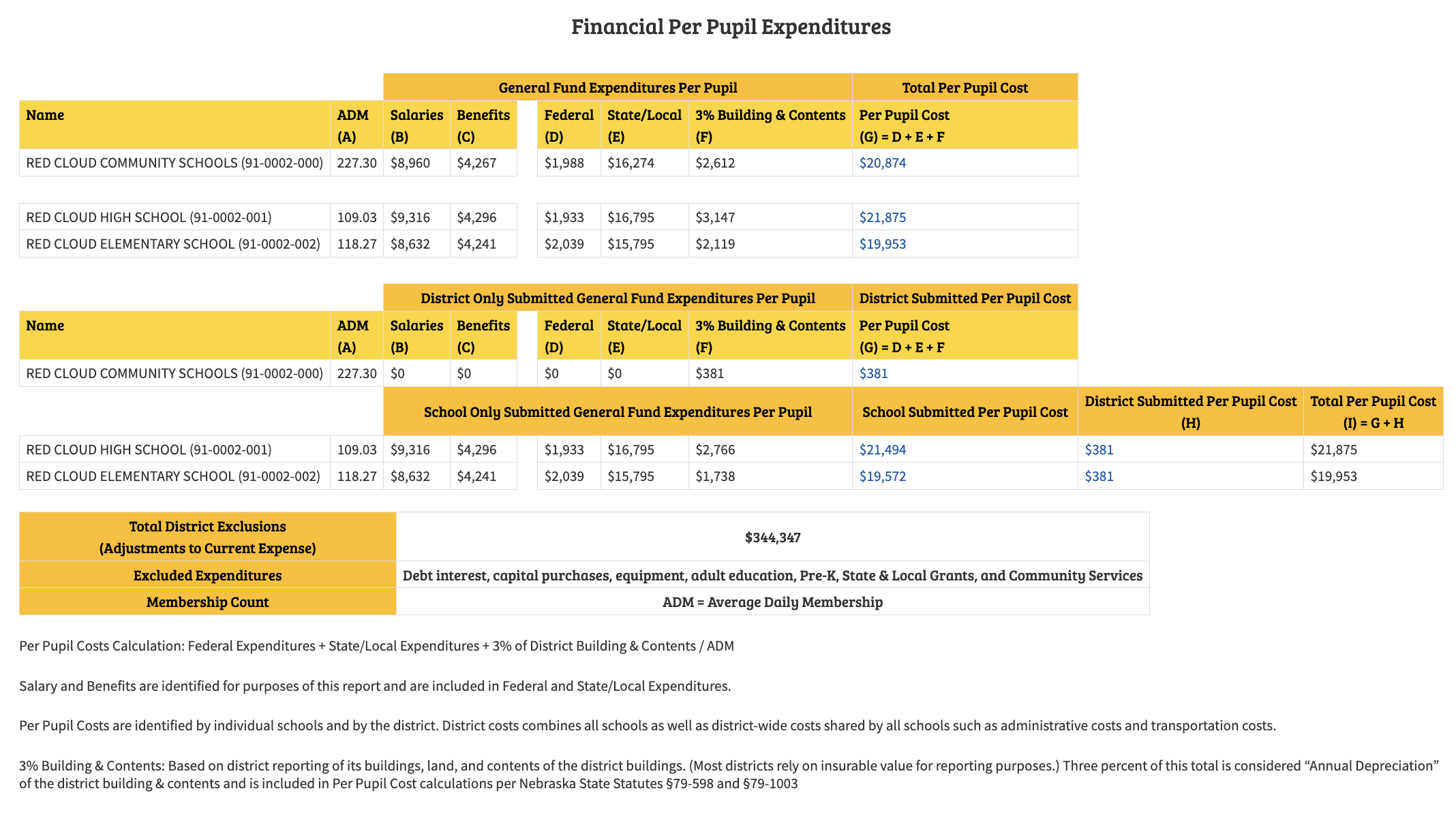 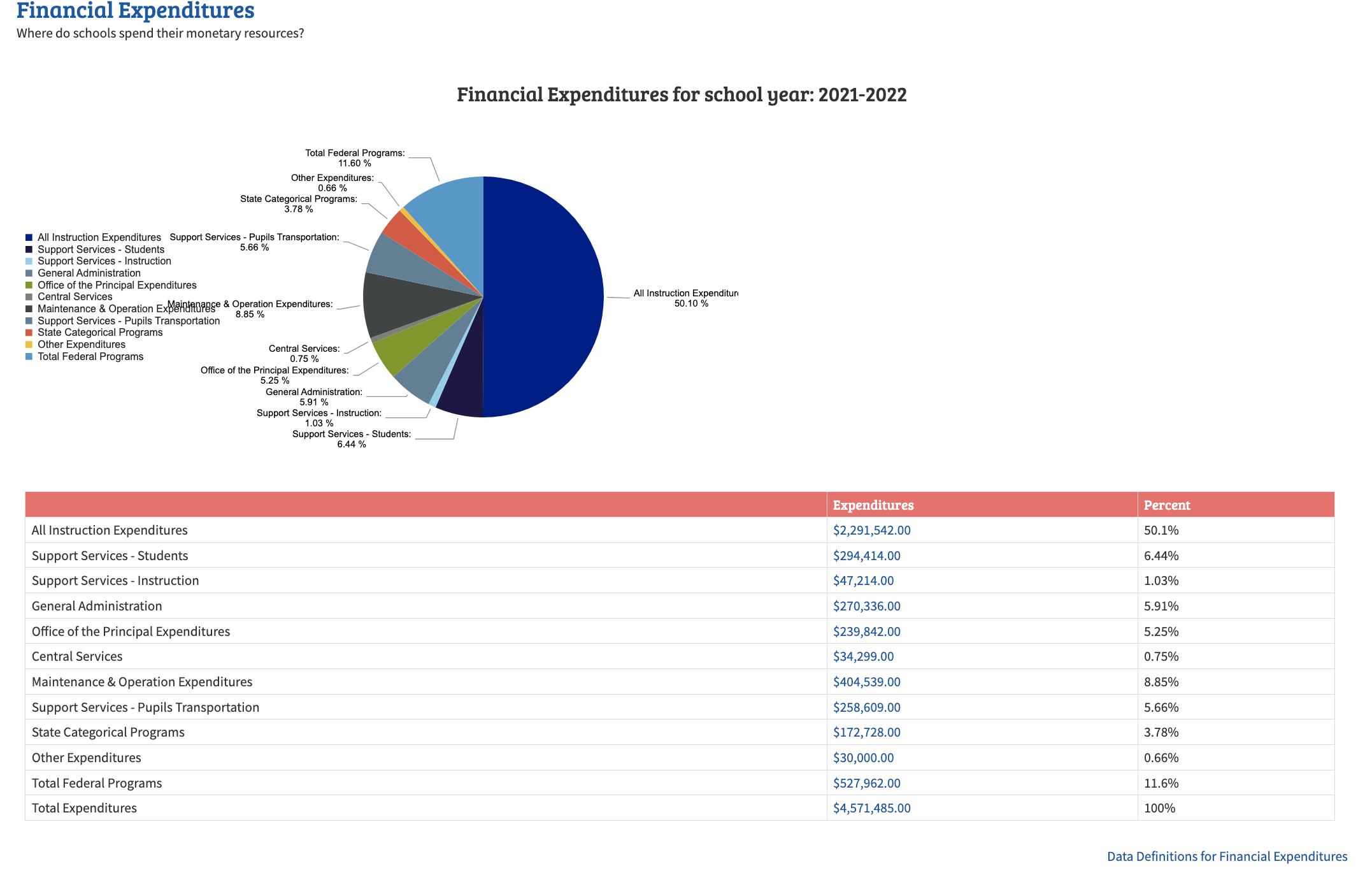 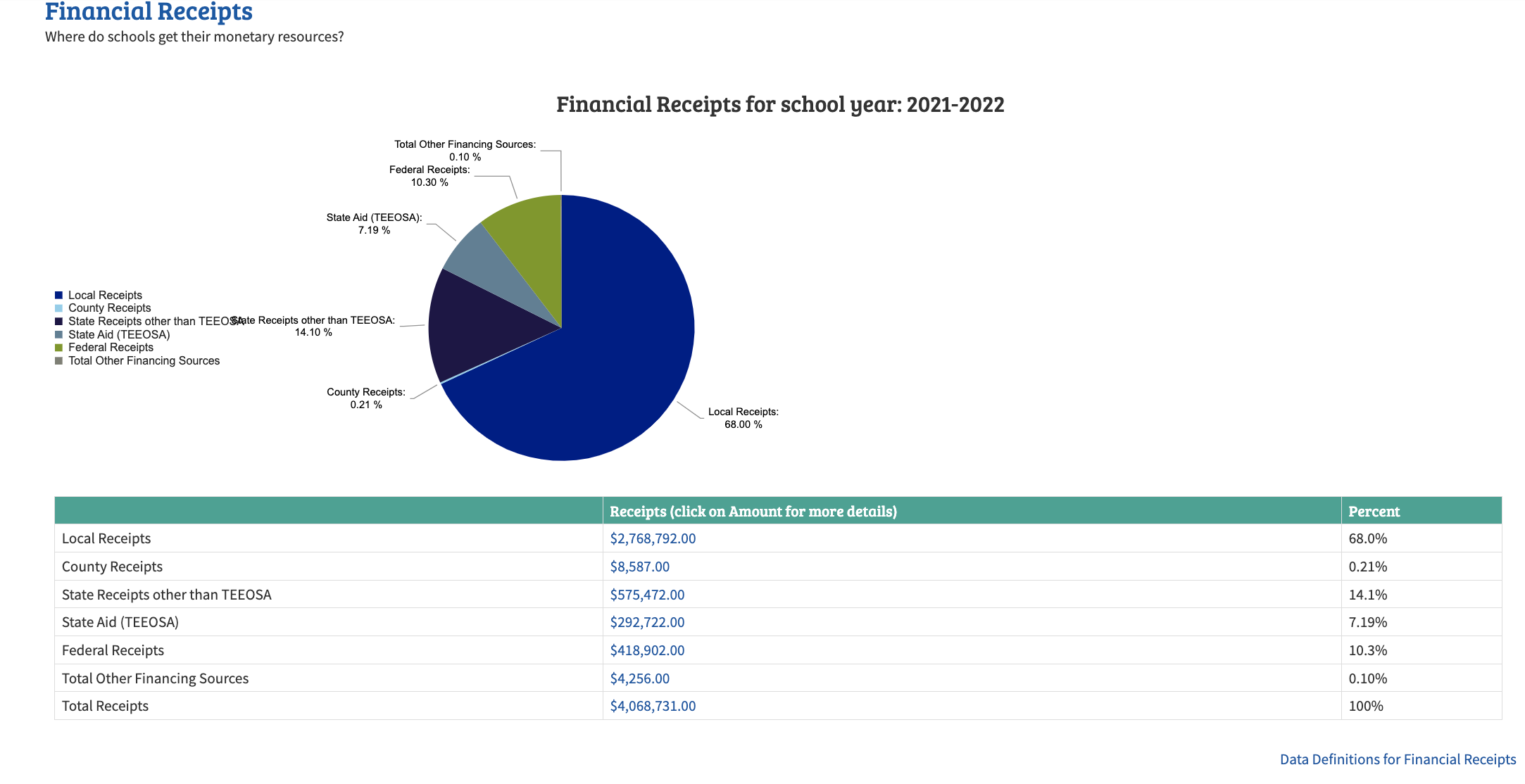 Recent Mill Levy DataYear	General Fund	Building Fund	Total2004-05	  .9611	.1293	1.09042005-06	1.0498	.1319	1.18172006-07	     	1.0701	          	.0045                    	1.0746	2007-08		1.0676		.0074		1.07502008-09		1.0209		.0283		1.04922009-10		1.0067		.0427		1.04942010-11		1.0070		.0421		1.04912011-12		1.0107		.0377		1.04842012-13		1.0498		.0000		1.04982013-14		1.0293		.0204		1.04972014-15		1.0499		.0000		1.04992015-16		0.8945		.1054		0.99992016-17		0.9903		.0097		0.99992017-18		0.9024		.0548		0.95722018-19		0.7233		.1328		0.85622019-20		0.8435		.0197		0.86322020-21		0.8806		.0290		0.85152021-22		0.8159		.0509		0.86692022-23	        0.7332		.0846		0.8178Recent School District Valuation DataYear	Valuation Total2004-2005	$109,285,3502005-2006                     $114,844,1122006-2007	       	$123,091,842007-2008		$136,956,0032008-2009		$144,351,216	2009-2010		$165,471,4782010-2011		$168,080,2372011-2012		$187,405,8032012-2013		$195,690,9022013-2014		$231,323,7272014-2015		$299,933,2982015-2016		$383,342,1682016-2017		$381,178,6292017-2018		$368,374,0252018-2019		$372,611,0782019-2020		$358,780,9802020-2021		$347,312,4882021-2022		$369,311,4262022-2023		$396,157,4872023-2024		$439,720,689Recent Tax Request & State Aid DataYear	Tax Request	State Aid$1,040,000	$   757,6902005-2006	$1,193,791	$   742,5532006-2007			$1,304,175				$   982,9192007-2008			$1,447,712				$1,249,6002008-2009			$1,459,156				$1,183,2442009-2010			$1,665,762				$1,125,995	2010-2011			$1,692,569				$   811,2622011-2012			$1,894,141				$   742,5032012-2013			$2,054,293				$   656,4702013-2014			$2,428,202				$   860,5892014-2015			$3,149,217				$   767,8042015-2016			$3,395,000				$	307,9562016-2017			$3,811,782				$   203,0662017-2018			$3,526,262				$   163,1322018-2019			$3,190,199				$   306,1912019-2020			$3,097,084				$	335,8742020-2021			$3,058,651				$   299,1602021-2022			$3,261,671				$   292,7222022-2023			$3,434,343				$   435,8722023-2024			$3,223,874				$   714,063